PROPOSAL/RENCANA PENGABDIAN KEPADA MASYARAKAT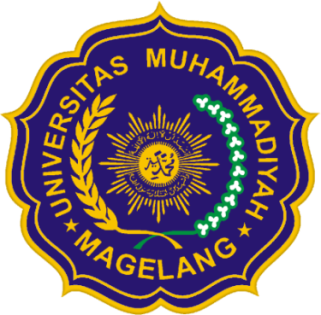 Kategori CPemberian pelatihan/penyuluhan/penataran/ceramah pada masyarakat<TULISKAN JUDUL DI SINI>Pengusul :Nama	NIDN				Fakultas……..Nama	NIDN				Fakultas……..Nama	NIDN				Fakultas……..Dokumen ini merupakan bukti kinerja pemenuhan sistem penjaminan mutu pengabdian kepada masyarakat Universitas Muhammadiyah MagelangUNIVERSITAS MUHAMMADIYAH MAGELANG<Bulan Tahun>HALAMAN PENGESAHANMagelang, …………………..Mengetahui, 	Ketua PelaksanaDekan/Ketua Program Studi, ...............	.................NIK.....................	NIDN.....................		Mengesahkan,Ketua LPPMDr. Muji Setiyo, S.T., M.T.NIK. 108306043DAFTAR ISIHALAMAN PENGESAHAN	iiDAFTAR ISI	iiiBAB 1	PENDAHULUAN	41.1.	Latar belakang	41.2.	Tujuan	41.3.	Luaran	4BAB 2	GAMBARAN UMUM PROGRAM DAN MASYARAKAT SASARAN	5BAB 3	METODE PELAKSANAAN	63.1.	Metode	63.2.	Jadwal Kegiatan	6PENDAHULUANLatar belakangTujuan Target LuaranGAMBARAN UMUM PROGRAM DAN MASYARAKAT SASARANMETODE PELAKSANAANMetodeJadwal KegiatanBuat jadwal kegiatan yang akuntabel terhadap metode pelaksanaan dengan mengikuti format berikut. Tabel dapat disesuaikan sesuai lamanya kegiatan yang dilaksanakan.Lampiran lampiranSurat permohonan untuk melaksanakan penyuluhan/pelatihan (jika diminta pihak mitra)Peta lokasiStandar hasil Standar pelaksana pengabdianStandar isiStandar sarana dan prasarana√Standar prosesStandar pengelolaanStandar penilaianStandar pembiayaana.Judul Pengabdian :Menjelaskan kegiatan yang dilakukan dan lokasi kegiatanb.Bidang Renstra:Tuliskan bidang renstra jika sesuai, boleh kosongc.Topik Renstra:Tuliskan bidang renstra jika sesuai, boleh kosongKetua pelaksanaKetua pelaksanaNama lengkap dan gelarNama lengkap dan gelar:Jenis kelaminJenis kelamin:Golongan/Pangkat/NIP/NISGolongan/Pangkat/NIP/NIS:Jabatan fungsionalJabatan fungsional:Fakultas/program studiFakultas/program studi:Anggota pelaksanaAnggota pelaksana:Tuliskan nama-nama anggota pelaksana. Jika mandiri, kolom ini dikosongiMahasiswa yahg dilibatkanMahasiswa yahg dilibatkan:Tuliskan nama-nama mahasiswa yang dilibatkan. Jika mandiri, kolom ini dikosongiLokasi pengabdianLokasi pengabdian:Kerjasama dengan institusi lainKerjasama dengan institusi lainNama institusiNama institusi:AlamatAlamat:Telpon/e-mailTelpon/e-mail:Lama pelaksanaanLama pelaksanaan:....................................bulanBiaya yang diperlukanBiaya yang diperlukan:Rp. .......................Sumber biayaSumber biaya:Sebutkan sumber pendanaannyaUraikan secara ringkas dan jelas latar belakang/alasan pelaksana/tim pelaksana merencanakan program pengabdian kepada masyarakat ini. Jika pelaksana menerima permohonan dari masyarakat, sebutkan alasan masyarakat mengajukan permohonan tersebut, kemudian lampirkan surat permohonannya dalam rencana kegiatan ini.Uraikan secara ringkas dan jelas tujuan dilaksanakannya program pengabdian kepada masyarakat ini. Sebutkan luaran yang direncanakan dari program pengabdian kepada masyarakat ini. Luaran dapat berupa:Publikasi kegiatan di media massa cetak atau online; Video kegiatan yang dipublikasi di media sosial; Artikel ilmiah yang dipublikasikan dalam prosiding seminar nasional pengabdian kepada masyarakat atau jurnal pengabdian kepada masyarakat ber-ISSN; atauProduk program (misal alat/perkakas, desain, perangkat lunak, model, jasa dan lainnya) yang dimintakan perlindungan KI.Jelaskan secara singkat kegiatan yang akan dilaksanakan dan masyarakat yang disasar.Uraikan metode pelaksanaan kegiatan yang direncanakan dalam rangka pencapaian tujuan dan luaran. Hindari istilah-istilah yang berkaitan dengan penelitian, seperti survei dan pengujian. Metode pelaksanaan dalam pengabdian kepada masyarakat seperti sosialisasi, pelatihan, praktik, atau pendampinganNoKegiatan Januari  Januari  Januari  Januari  FebruariFebruariFebruariFebruariMaretMaretMaretMaretAprilAprilAprilAprilMeiMeiMeiMeiJuniJuniJuniJuniJuni1Kegiatan A2Kegiatan B3dst45678